Grille de 100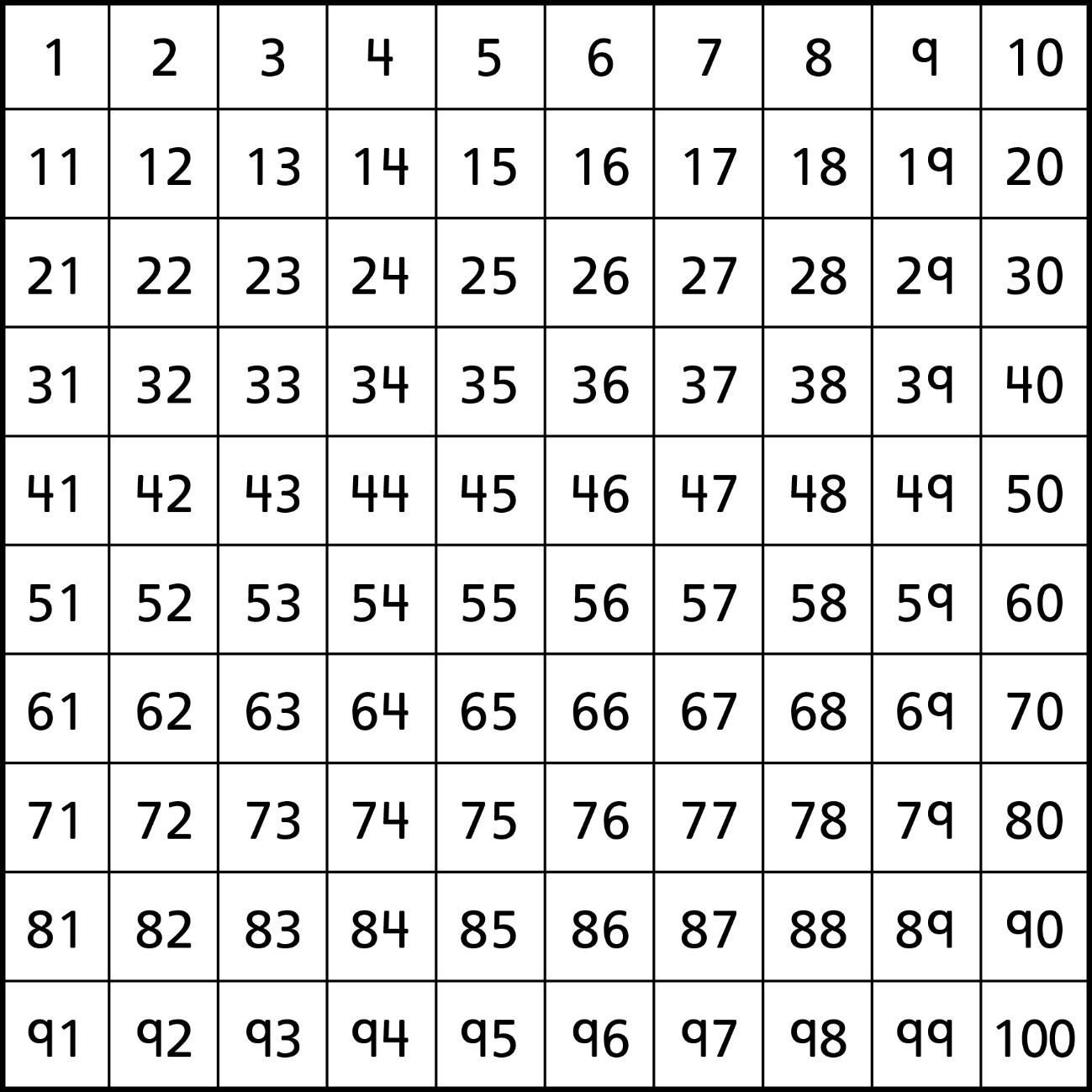 